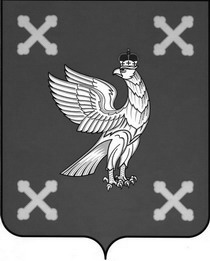 Управление образования администрации Шуйского муниципального районаПРИКАЗот   31.10.2022          № 262О проведении муниципального антинаркотического месячника «Вместе против наркотиков»           В соответствии с планом работы Управления образования администрации Шуйского муниципального района и в целях пропаганды здорового образа жизни, профилактики немедицинского потребления психоактивных веществ в молодежной среде приказываю:Провести в течение ноября 2022 года муниципальный антинаркотический месячник «Вместе против наркотиков».Утвердить план проведения муниципального антинаркотического месячника «Вместе против наркотиков» (приложение 1).Утвердить Положение о проведении муниципального форума волонтерских отрядов «Импульс действия» (приложение 2).Руководителям образовательных учреждений организовать участие образовательных учреждений в муниципальном антинаркотическом месячнике.Контроль за исполнением данного приказа возложить на главного специалиста отдела общего, дополнительного образования и воспитания Управления образования Скворцову Е.Н.           Начальник Управления образования администрации  Шуйского            муниципального района                                                  Е.А.ЛуковкинаПланпроведения муниципального антинаркотического месячника«Вместе против наркотиков»Положение о проведении муниципального Форума волонтерских отрядов «Импульс действия»1. Общие положения1.1. Форум волонтерских отрядов общеобразовательных учреждений (далее-Форум) проводится в рамках месячника антинаркотического воспитания «Вместе против наркотиков». 	На протяжении всех этапов слета приветствуется принцип «Мы – За позитивное!», а не принцип «Мы – Против негативного!».2. Цели и задачи2.1. Цель Форума: пропаганда здорового образа жизни;2.2. Задачи Форума:- стимулирование работы школьных отрядов волонтеров по пропаганде здорового образа жизни;-  формирование в подростковой среде позитивного настроя на здоровый образ жизни, увеличение физической активности;- вовлечение учащихся в социально значимую деятельность.3. Участники3.1. Участниками Форума являются представители волонтерских отрядов. 4. Руководство4.1. Руководство, подготовка и проведение Форума осуществляется организационным комитетом (приложение 1). 4.2. Состав оргкомитета: Управление образования администрации Шуйского муниципального района и МАУДО «Центр творчества».Этапы ФорумаКонкурс проводится в 2 этапа:ЭТАП. Информационно-подготовительный (заочный).На данном этапе участники оформляют и направляют в оргкомитет:Портфолио добровольческого отряда;Конспект мастер-класса;Ссылку на мотивационный пост.Портфолио добровольческого отряда, включает в себя следующую информацию:название отряда волонтеров;название организации/учреждения, на базе которого действует отряд волонтеров,ФИО лидера и куратора (руководителя) отряда волонтеров и их контактные данные;информация о членах отряда волонтеров (ФИО, дата рождения, место учёбы, достижения/заслуги);девиз и эмблема отряда волонтеров;общая фотография отряда волонтеров;итоги работы отряда волонтеров за 2021-2022 учебный год. 	Критерии оценивания конкурса:- раскрытие содержания работы и ее результатов - 0-10 баллов;- грамотность и логичность предоставляемой информации – 0-10 балов;- оригинальность и творческий подход - 0-10 баллов;- наличие фото, подтверждающих проведение мероприятий в 2021-2022 учебном году.Конспект мастер-класса предоставляется в оргкомитет (в формате Word) c подробным описанием и необходимым оборудованием по одному из следующих векторов (по форме Приложение 2): «Лучший мотивационный пост в социальных сетях». Пост о здоровом образе жизни необходимо опубликовать в социальной сети Вконтакте. Публикация должна быть интересной, убедительной, познавательной, мотивирующей. Это могут быть материалы про спорт, правильное питание, красоту, самоорганизацию, отказ от вредных привычек и т.п. Приветствуется написание поста на основе личного опыта. Пост должен иллюстрироваться авторским фото или видеоматериалом.  	Критерии оценивания конкурса: - соответствие заданной тематике – 0 – 2 балла; - оригинальность идеи – 0 – 5 баллов; - убедительность отражения идеи – 0 – 2 балла;- глубина проработки темы – 0 – 2 балла; - качество фото или видеоматериала 0 – 5 баллов;- ориентированность на целевую аудиторию – 0 – 2 балла.ПОРТФОЛИО (В ФОРМАТЕ PDF) ТЕКСТ МАСТЕР-КЛАССА (В ФОРМАТЕ WORD), ССЫЛКА НА МОТИВАЦИОННЫЙ ПОСТ ПРЕДОСТАВЛЯЮТСЯ НА ЭЛЕКТРОННУЮ ПОЧТУ dopobr-shr@ivreg.ru ДО 18 НОЯБРЯ 2022 ГОДА.2 ЭТАП. Практический (очный).	Очный этап Форума состоится 26 ноября в 10:00 на базе МАУДО «Центр творчества».План очного этапа Форума:Представление мастер-классаНа данном этапе волонтёрский отряд (представители не более 3 человек) проводит мастер-класс по одной из выбранных тем. Время защиты проекта – не более 15 минут. Критерии оценки мастер-классов:- использование способов включения в деятельность участников;- логичность построения мастер-класса,- соответствие направленности,- степень владения материалом,- качество наглядно-иллюстративного материала, его соответствиевыступлению,
- наличие рефлексии и обратной связи.Подведение итоговПо итогам работы Форума волонтерские отряды награждают за 1,2,3 место дипломами Управления образования администрации Шуйского муниципального района. Оргкомитет имеет право учреждать дополнительные награды.Приложение 2 к положениюПриложение 1 к положениюСостав организационного комитета муниципального Форума волонтерских отрядов общеобразовательных учреждений«Импульс действия»Скворцова Е.Н. – главный специалист отдела общего, дополнительного образования и воспитания Управления образования администрации Шуйского муниципального района;Порошина Н.Н. – заместитель директора по УВР МАУДО «Центр творчества»;Смирнова В.А. – заместитель начальника отдела воспитательной работы и трудоустройства студентов Шуйского филиала ИвГУ (по согласованию);Куликова Евгения – председатель районного Совета старшеклассников.Приложение 1к приказу Управления образования администрации Шуйского муниципального районаот 31.10.2022    № 262№МероприятиеСроки проведения1Муниципальный форум волонтерских отрядов «Импульс действия»26.11.20222Заседание районного Совета старшеклассников 12.11.20223Онлайн игра «На связи. Здоровый образ жизни» 14.11-19.11.20224Муниципальный турнир по тэг-рэгби (3-4 классы, 5-6 классы)10.11.20225Спортивные игры Школьной баскетбольной лиги «КЭС-БАСКЕТ» (муниципальный этап, команды девочек)12.11.20226Муниципальный этап соревнований по настольному теннису 16.11.20227Муниципальный этап соревнований по мини-футболу18.11 и 19.11.20228Мероприятия антинаркотической направленности по планам  образовательных учрежденийв течение месяца9Выпуск районной молодежной газеты, школьных изданий по проблемам здорового образа жизнив течение месяцаПриложение 2к приказу Управления образования администрации Шуйского муниципального районаот   31.10.2022     № 262№ВекторЦельКвота1командообразованиесплочение группы и построение эффективного командного взаимодействия в волонтерском отряде22этика общенияформирование знаний и практических приемов построения общения в группе волонтеров при различных условиях23креативное мышлениеразвитие креативных способностей волонтеров24проектная деятельность представление опыта работы волонтерского отряда по созданию и реализации успешного волонтерского проекта226 ноября 2022 года, МАУДО «Центр творчества»26 ноября 2022 года, МАУДО «Центр творчества»10:00 – 10:10Открытие форума «Импульс действия»10:00 – 10:30Лекция от представителя волонтерского движения Ивановской областиЛекция представителя СО по г. Шуя СУСК России по Ивановской области (майор юстиции Стрижак И.В.)10:30-10:40Флешмоб «Мы за здоровый образ жизни!» (районный Совет старшеклассников)10:40 – 12:25Представление мастер-классов волонтерских отрядов школ Шуйского муниципального района12:25 – 12:40Подведение итогов. Закрытие форума «Импульс действия»Наименование образовательного учрежденияНаименование волонтерского отрядаВекторНазвание мастер-классаКонспект мастер-классаНеобходимое оборудование (экран, стулья, столы и т.д.)